Kultūros paveldo objekto būklės tikrinimo taisyklių priedas Kauno miesto savivaldybės administracijos Kultūros paveldo skyrius(dokumento sudarytojo pavadinimas)KULTŪROS PAVELDO OBJEKTO BŪKLĖS PATIKRINIMO AKTAS_2015-04-29__Nr. _55-16-15_(data)		Kaunas(užpildymo vieta). . Pavadinimas Dominikonų vienuolyno ansamblio tvora su vartais 22360. Ankstesnio būklės patikrinimo akto data ir numeris ___________–_______________. . Kultūros paveldo objekto fizinės būklės pokytis * - Pažymėti - V.5 – būklė labai pagerėjo - objektas restauruotas, pritaikytas ar atkurtas, aplinka sutvarkyta, nuolat prižiūrima, vizualinės taršos šaltinių nėra;4 – būklė gerėja - objektas yra naudojamas ir valdytojas nuolat vykdo priežiūros darbus, laiku šalinami atsiradę defektai, objekte atlikti/atliekami remonto, konservavimo darbai arba objekte atliekami restauravimo, pritaikymo ar atkūrimo darbai, aplinka tvarkoma, nuolat prižiūrima, vizualinės taršos šaltinių nėra arba imamasi priemonių juos panaikinti;3 – būklė nepakito - objektas yra naudojamas ir valdytojas nuolat vykdo priežiūros darbus, objektas nenaudojamas, bet jame atliekami/atlikti tyrimai, avarijos grėsmės pašalinimo, apsaugos techninių priemonių įrengimo ar kiti neatidėliotini saugojimo darbai, objektas užkonservuotas, imamasi priemonių apsaugoti objektą nuo neigiamo aplinkos poveikio, aplinka tvarkoma nereguliariai, yra vizualinės taršos šaltinių, dėl kurių panaikinimo nesiimta jokių priemonių;2 – būklė blogėja - objektas nenaudojamas/naudojamas ir nyksta dėl valdytojo nevykdomos ar nepakankamos priežiūros, buvo apardytas stichinių nelaimių ar neteisėta veikla, sunyko ar buvo apardyta iki 50% objekto, aplinka netvarkoma, yra vizualinės taršos šaltinių, dėl kurių panaikinimo nesiimta jokių priemonių, ar tokių šaltinių daugėja;1 – būklė labai pablogėjo - objektas sunyko, buvo sunaikintas stichinių nelaimių ar neteisėta veikla, sunyko ar buvo sunaikinta daugiau kaip 50% objekto, aplinka apleista, netvarkoma, daugėja vizualinės taršos šaltinių, ir dėl to nesiimama jokių priemonių.. Kultūros paveldo objekto (statinio) dalių fizinės būklės pokytis**** - 9 p. pildomas tik kultūros paveldo statiniams. Vertinant kultūros paveldo statinio bendrą būklės pokytį 8 p., išvedamas vidurkis iš visų tokio statinio dalių fizinės būklės pokyčio vertinimo balų, pažymėtų 9 p. . Išvados apie kultūros paveldo objekto fizinės būklės pokytį. Tvoros su vartais priklausanti Dominikonų vienuolyno ansambliui bendra būklė nepakitusi, gan gera. Ansamblio tvora mūrinė, tinkuota cementu, pilkšvos gelsvos spalvos, spalva nublukusi. Iš pietinės pusės ant tvoros sienos matomi įtrūkimai, vietomis  nubyrėjęs gruntas, matosi raudonos plytos, gausu grafiti piešinių. Tvoros būklė blogėjanti. Dvišlaitis tvoros stogas dengtas molinėmis čerpėmis ir metaline skarda, būklė gera ir nepakitusi. Pamatų būklė taip gera, nepakitusi. Iš šiaurė pusės tvoros pusapskritės nišos, jų būklė gan gera, tačiau pastebimi įtrūkimai cemento. Metalinių vartų būklę nepakitusi, gera. Vartai metaliniai, apatinė dalis iš metalo plokščių, viršutinė iš strypų, dažyti juodai, būklė patenkinama, pastebimos rūdys. Iš viso yra vieni vartais su 3 įėjimais, vartus supa cementuotos, mūrinės kolonos su aštuonbriauniais bokšteliais. Kolonų būklė gera, tiek pamatų tiek sienų. Įėjimai pusapskritės arkos formos, mūriniai, stogas dengtas skarda, būklė gera. Vartų puošybos elementų  būklė nepakitusi.. Kultūros paveldo objekto aplinkos būklės pokytis******- Pažymėti - V.. Išvados apie kultūros paveldo objekto aplinkos būklės pokytį ___ Patenka į valstybės saugomą vietovę vad. Senamiesčiu (u. k. Kultūros vertybių registre 20171).PRIDEDAMA:. Fotofiksacija, 5 lapai.. Kiti dokumentai -________________________________________________________________________________________________________________________________________ ,   __-____  lapų.Kultūros paveldo skyriaus vyriausioji specialistė       ____________	                  Kristina Krikštaponienė(aktą įforminusio asmens pareigų pavadinimas)                                          (parašas)                                             (vardas ir pavardė)5 – būklė labai pagerėjo4 – būklė gerėja3 – būklė nepakito2 – būklė blogėja1 – būklė labai pablogėjo1. Kultūros paveldo objekto fizinės būklės pokyčio įvertinimas*V5 – būklė labai pagerėjo4 – būklė gerėja3 – būklė nepakito2 – būklė blogėja1 – būklė labai pablogėjo1. Pamatai ir nuogrindos V2. Sienų konstrukcijosV3. Sienų apdailaV4. Stogo dangaV5. Stogo konstrukcijos6. Langai 7. Durys 8. Puošyba (jei yra)V5 – būklė labai pagerėjo4 – būklė gerėja3 – būklė nepakito2 – būklė blogėja1 – būklė labai pablogėjoV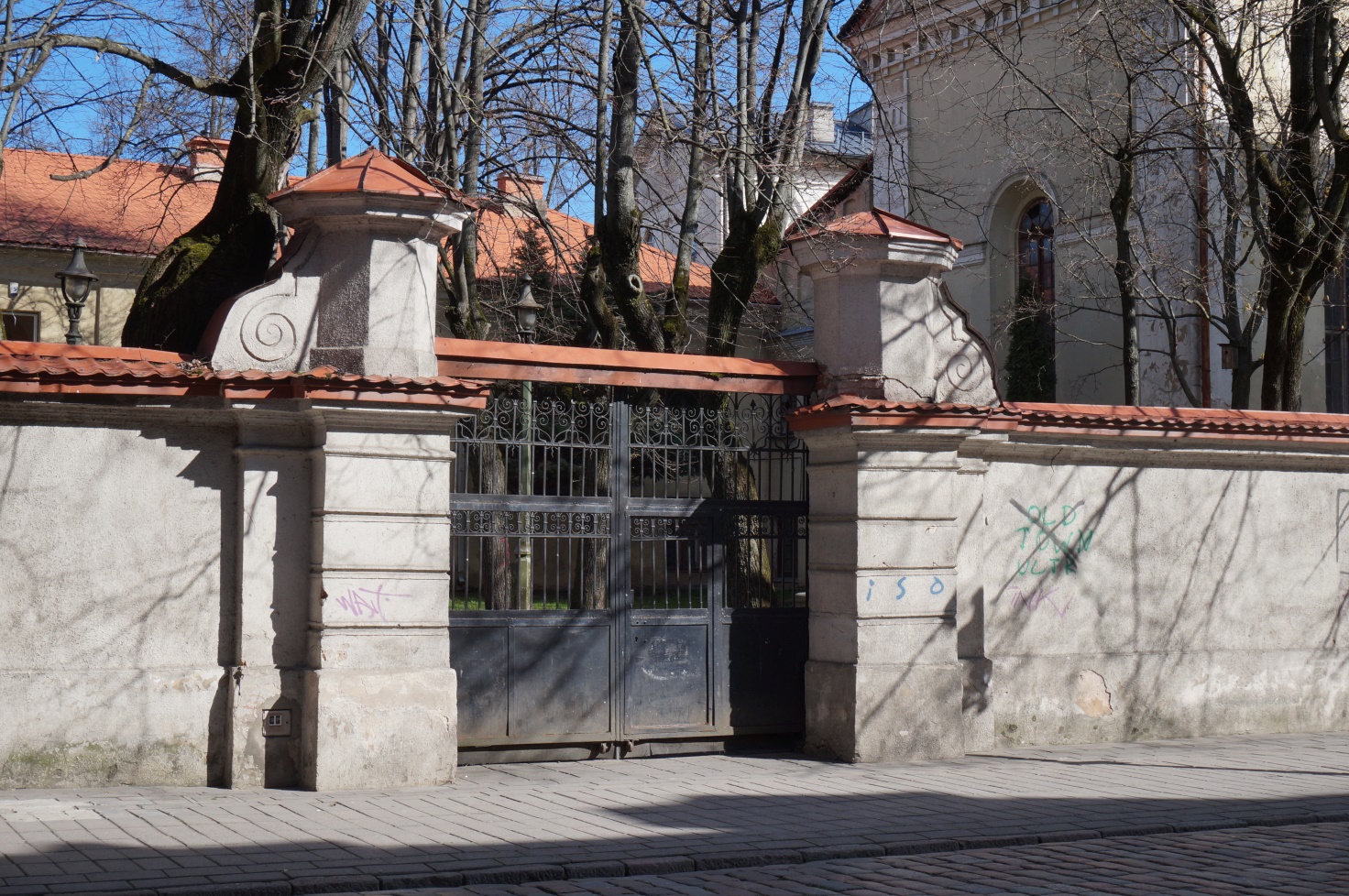 Nr.1PavadinimasMetalinė tvora su kolonomis. Pietinis fasadas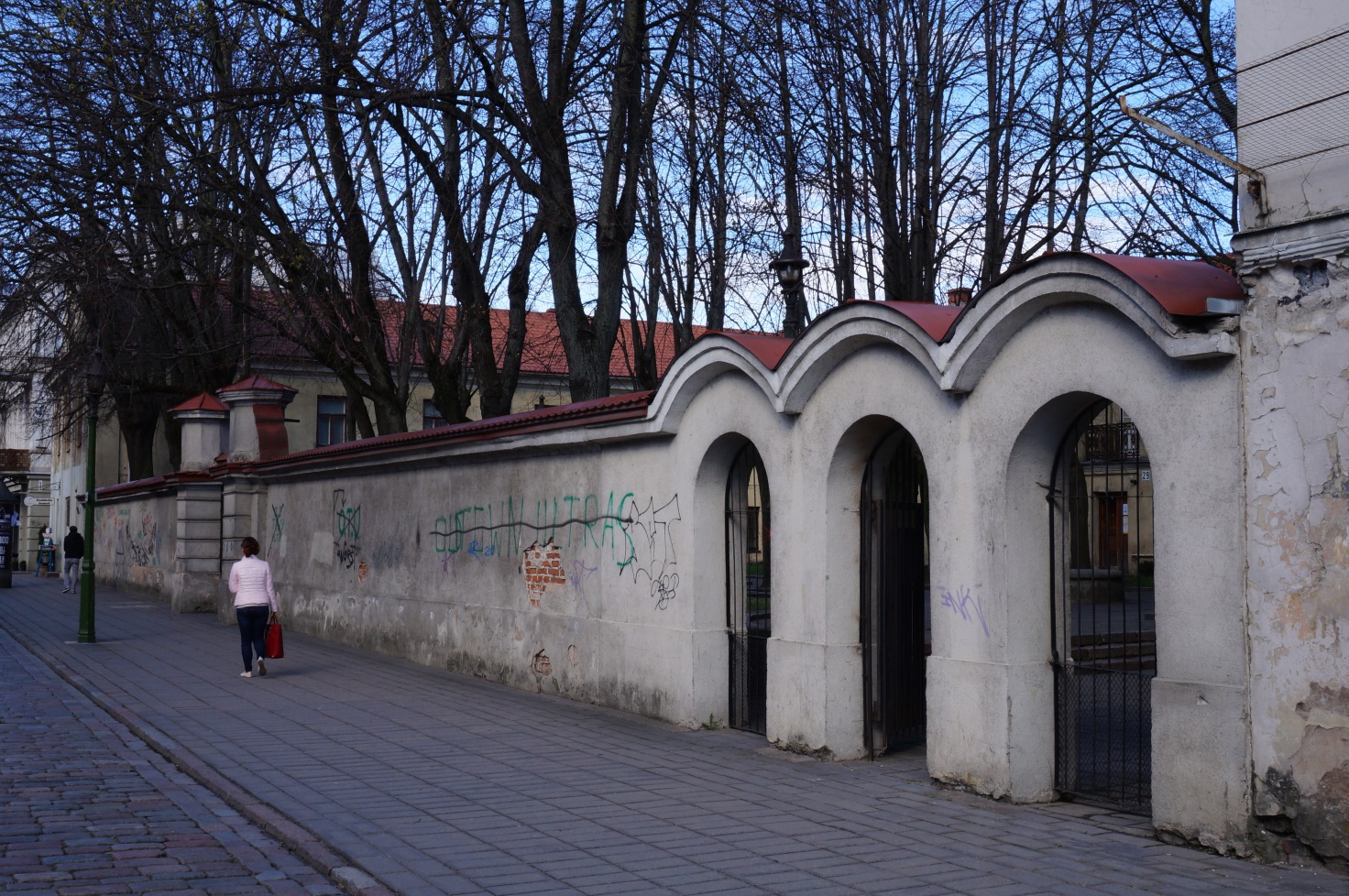 Nr.2PavadinimasTvora su įėjimais. Pietinis fasadas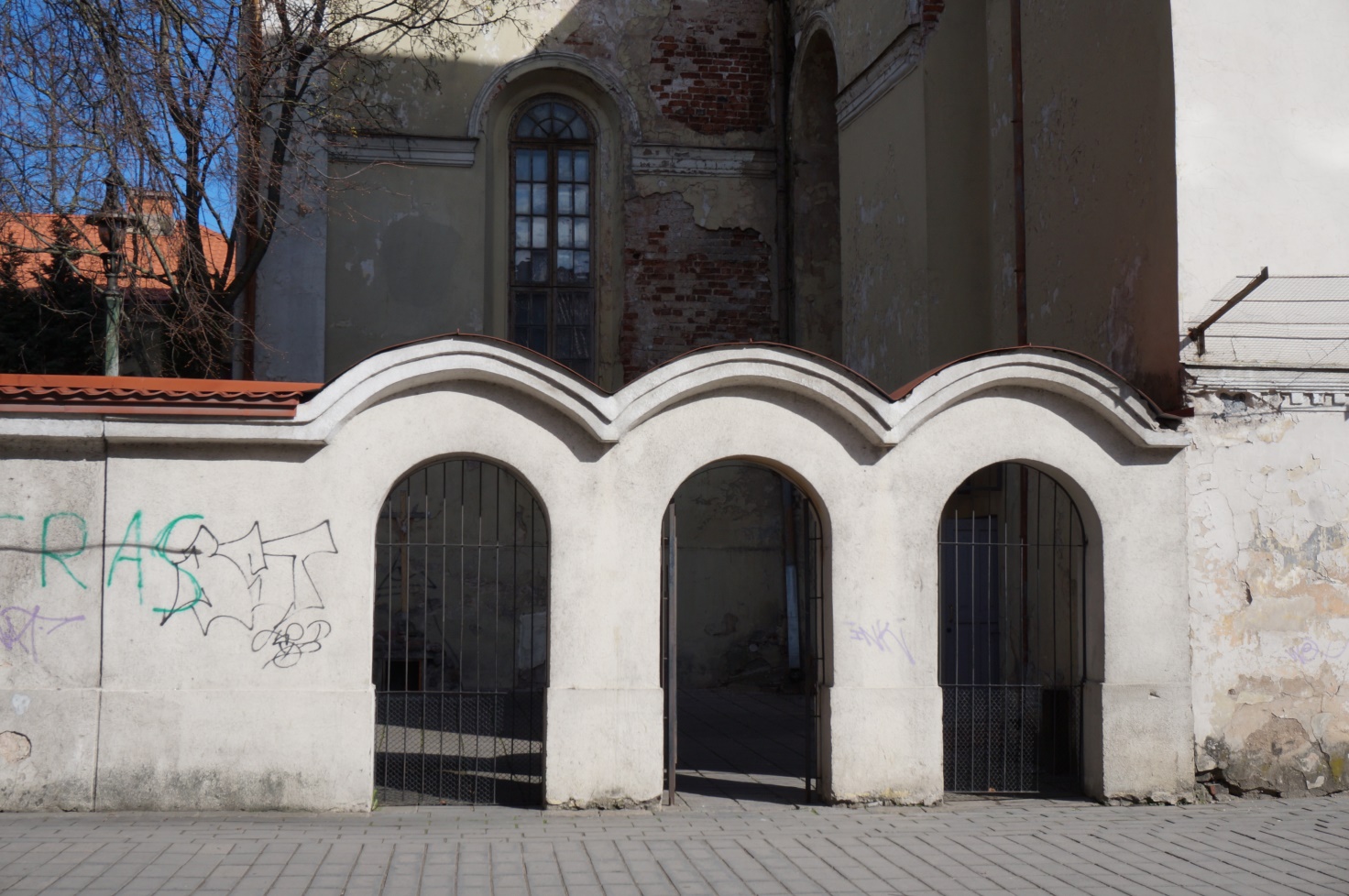 Nr.3PavadinimasĮėjimai. Pietinis fasadas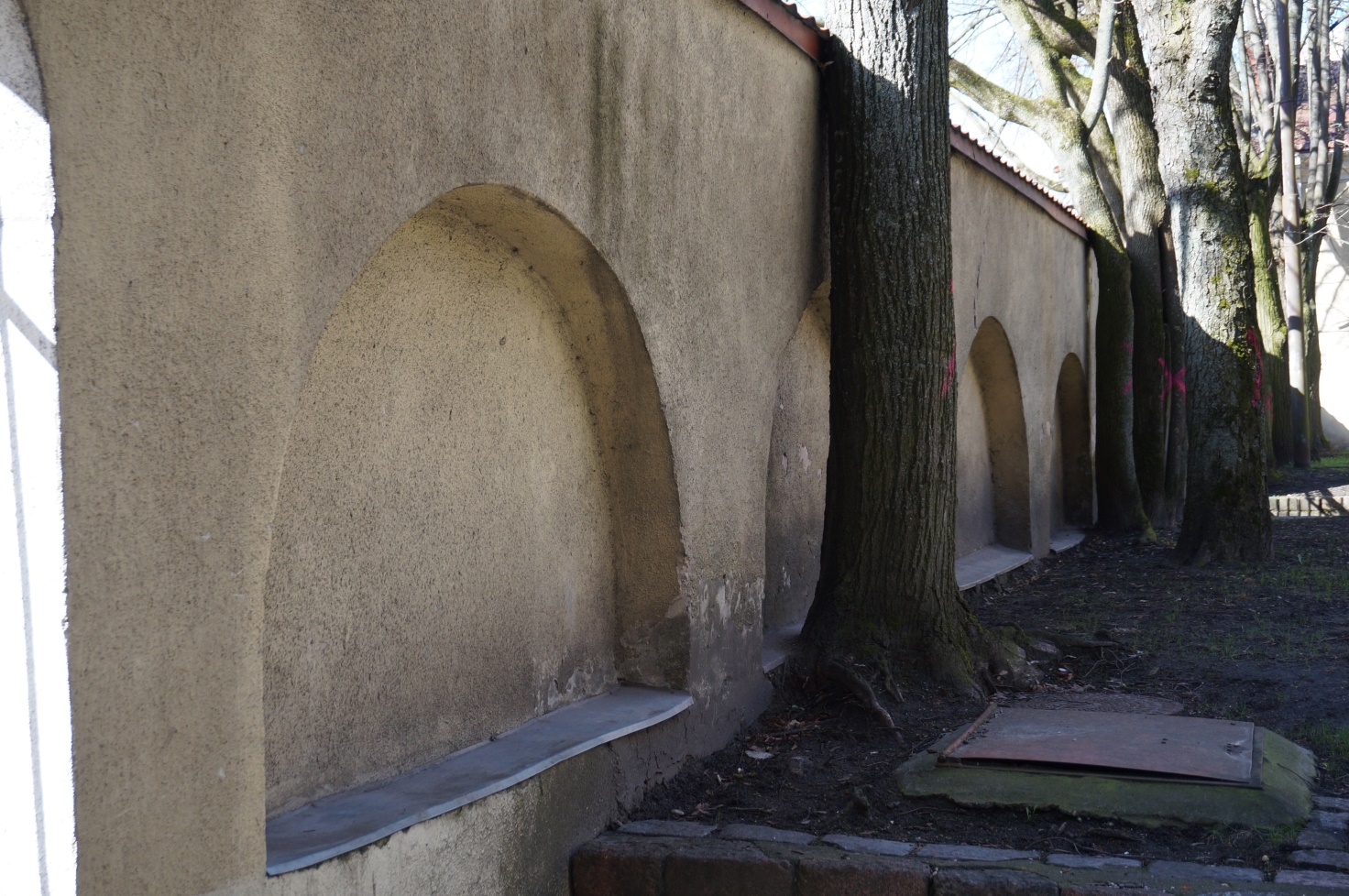 Nr.4PavadinimasMūrinė tvora. Šiaurinis fasadas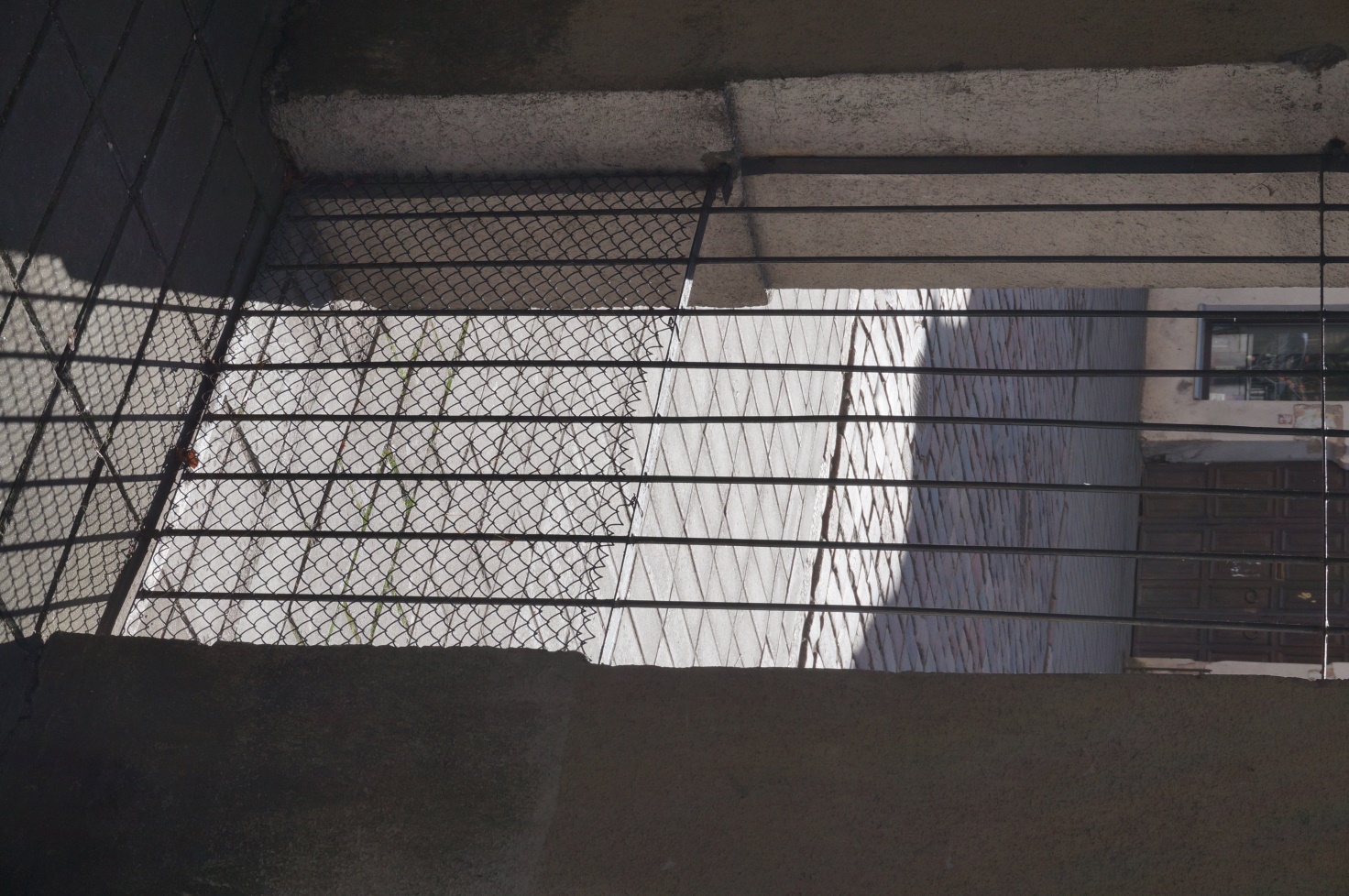 Nr.5PavadinimasMetalinė tvora, įėjimas į kiemą, Šiaurinis fasadas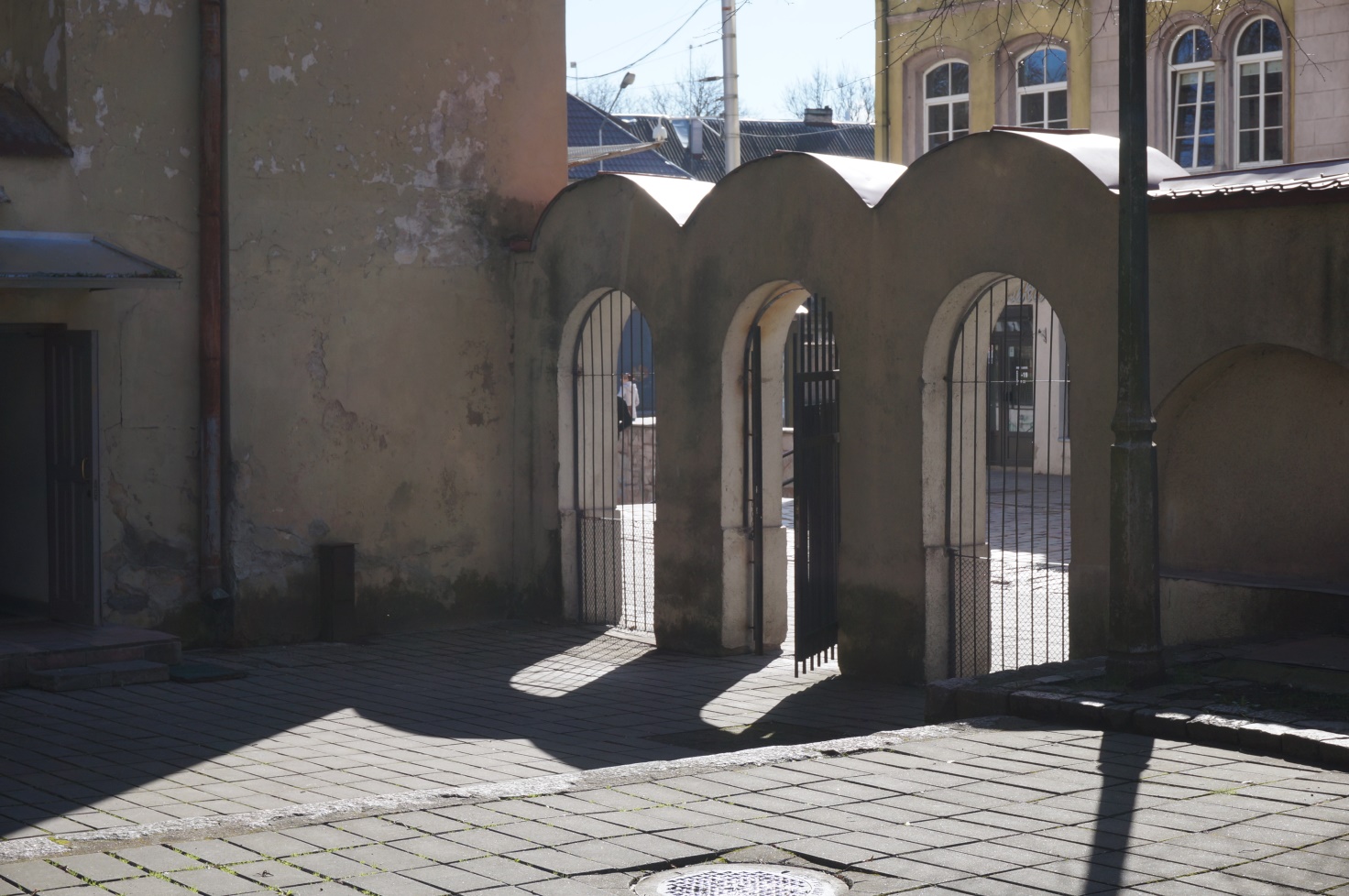 Nr.6PavadinimasĮėjimai – vartai. Šiaurinis fasadas